CREAR UN GRAFFITYÉs un missatge escrit o una imatge pintada, o una barreja d'ambdues, generalment emprant pots de pintura amb aerosol i sobre un lloc visible pels vianants, com panys de paret, portes o monuments.Còpia: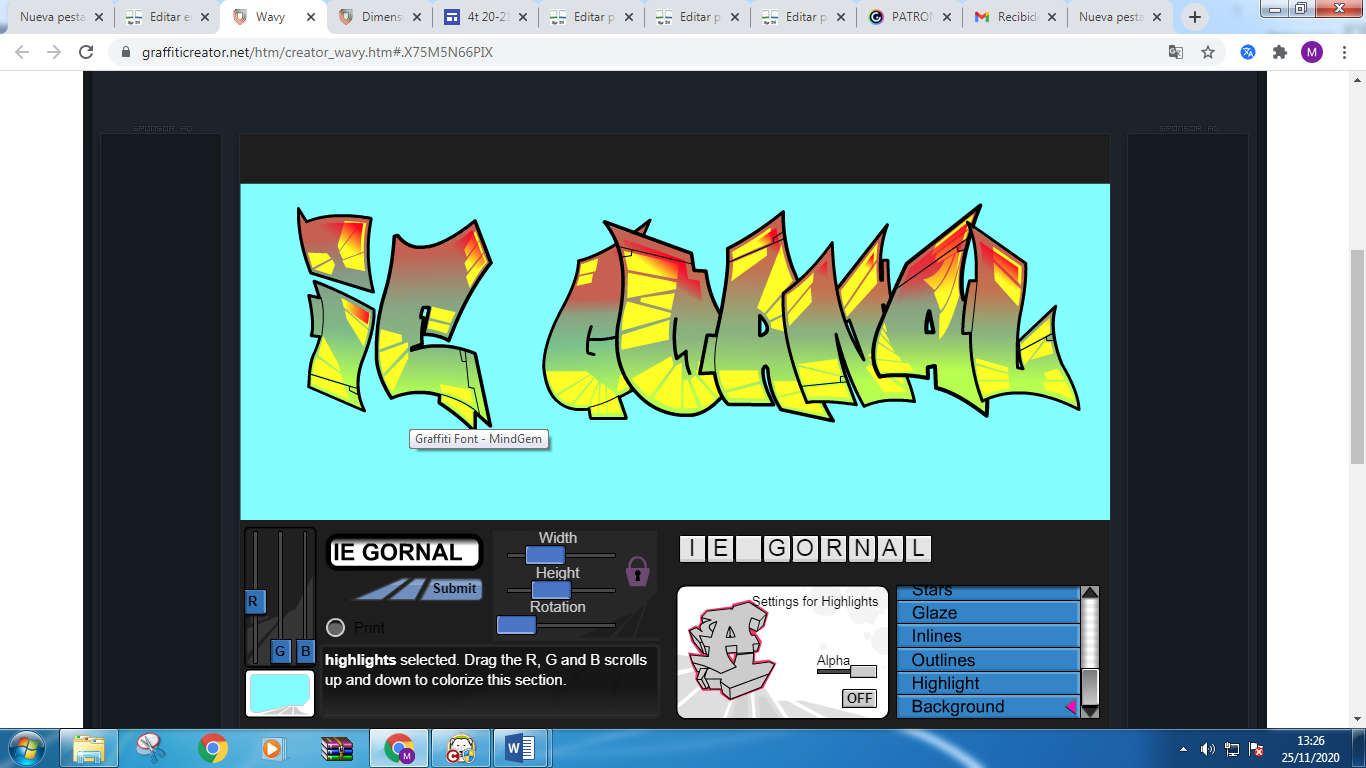 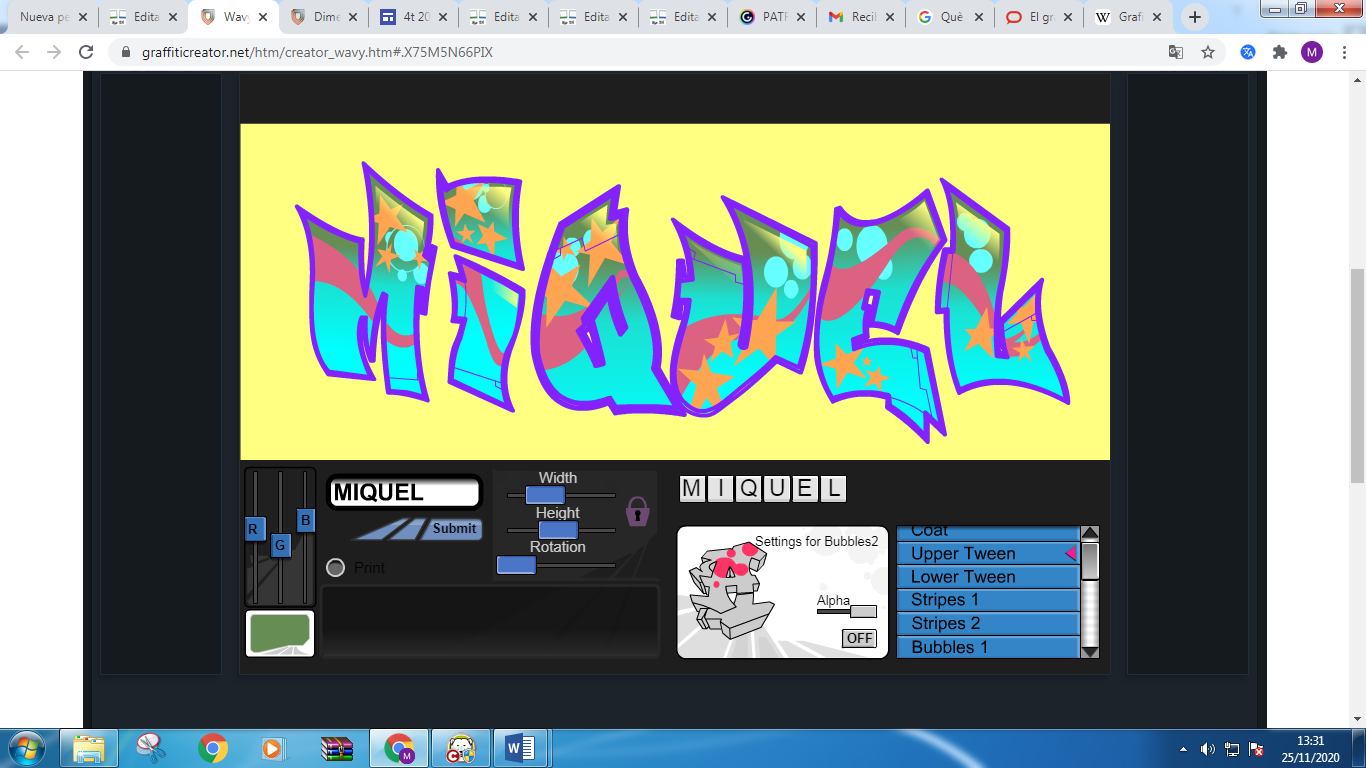 Ara et toca a tu realizar un graffiti:https://www.graffiticreator.net/htm/creator_wavy.htm#.X75M5N66PIX